АДМИНИСТРАЦИЯ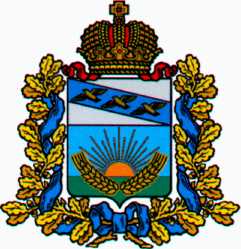 СОЛНЦЕВСКОГО РАЙОНА КУРСКОЙ ОБЛАСТИП О С Т А Н О В Л Е Н И ЕО внесении изменений в муниципальную программуСолнцевского района Курской области«Сохранение и развитие архивного делав Солнцевском районе Курской области»,утвержденную постановлением АдминистрацииСолнцевского района Курской областиот 25.12.2019 № 561В соответствии со статьей 179 Бюджетного кодекса Российской Федерации, постановлением Администрации Солнцевского района Курской области от 06.11.2013 г. № 585 «Об утверждении Порядка разработки, реализации и оценке эффективности муниципальных программ Солнцевского района Курской области» и постановлением Администрации Солнцевского района Курской области от 05.11.2014 г. № 543 «Об утверждении перечня муниципальных программ Солнцевского района Курской области», Администрация Солнцевского района Курской области ПОСТАНОВЛЯЕТ:1. Внести в муниципальную программу Солнцевского района Курской области «Сохранение и развитие архивного дела в Солнцевском районе Курской области», утвержденную постановлением Администрации Солнцевского района Курской области от 25.12.2019 г. № 561, следующие изменения:1) В Паспорте муниципальной программы Солнцевского района Курской области «Сохранение и развитие архивного дела в Солнцевском районе Курской области» позицию «Объемы бюджетных ассигнований Программы» изложить в следующей редакции:«Общий объем средств бюджета муниципального района для реализации Программы в 2020-2024 годах составляет 2216900 рублей, в том числе:2020 год – 434274 рубля;2021 год – 492979 рублей;2022 год – 478893 рублей;2023 год – 405377 рублей;2024 год – 405377 рублей»;2) В Паспорте Подпрограммы «Организация хранения, комплектования и использования документов Архивного фонда Курской области и иных архивных документов» муниципальной программы Солнцевского района Курской области «Сохранение и развитие архивного дела в Солнцевском районе Курской области» позицию «Объем бюджетных ассигнований Подпрограммы» изложить в следующей редакции:«Общий объем средств бюджета муниципального района для реализации Подпрограммы в 2020-2024 годах составляет 2216900 рублей, в том числе:2020 год – 434274 рубля;2021 год – 492979 рублей;2022 год – 478893 рублей;2023 год – 405377 рублей;2024 год – 405377 рублей»;3) Приложения № 1, 2, 4 к муниципальной программе Солнцевского района Курской области «Сохранение и развитие архивного дела в Солнцевском районе Курской области» изложить в новой редакции (прилагаются).2. Архивному отделу Администрации Солнцевского района Курской области (Пшеничных Л.Д.) обеспечить размещение данного постановления на официальном сайте Администрации Солнцевского района Курской области в 2-х недельный срок со дня подписания настоящего постановления.3. Постановление вступает в силу со дня его подписания и распространяется на правоотношения, возникшие с 7 сентября 2022 года.Глава Солнцевского района                                                                  Г.Д. ЕнютинУтвержденапостановлением АдминистрацииСолнцевского районаКурской областиот 25 декабря 2019 г. № 561в редакциипостановления АдминистрацииСолнцевского районаКурской областиот 05 декабря 2022 г. № 531МУНИЦИПАЛЬНАЯ ПРОГРАММА СОЛНЦЕВСКОГО РАЙОНА КУРСКОЙ ОБЛАСТИ «СОХРАНЕНИЕ И РАЗВИТИЕ АРХИВНОГО ДЕЛА В СОЛНЦЕВСКОМ РАЙОНЕ КУРСКОЙ ОБЛАСТИ»ПАСПОРТмуниципальной программы Солнцевского района Курской области «Сохранение и развитие архивного дела в Солнцевском районе Курской области»Приложение № 1к муниципальной программеСолнцевского района Курской области«Сохранение и развитие архивного делав Солнцевском районе Курской области»Перечень программных мероприятий муниципальной программы Солнцевского района Курской области «Сохранение и развитие архивного дела в Солнцевском районе Курской области»Приложение № 2к муниципальной программеСолнцевского района Курской области«Сохранение и развитие архивного делав Солнцевском районе Курской области»Ресурсное обеспечение муниципальной программы Солнцевского района Курской области «Сохранение и развитие архивного дела в Солнцевском районе Курской области»(руб.)Приложение № 4к муниципальной программеСолнцевского района Курской области«Сохранение и развитие архивного делав Солнцевском районе Курской области»Прогнозируемые значения целевых индикаторов и показателей муниципальной программы Солнцевского района Курской области «Сохранение и развитие архивного дела в Солнцевском районе Курской области»ОТ05.12.2022№531Курская область, 306120, пос. СолнцевоКурская область, 306120, пос. СолнцевоКурская область, 306120, пос. СолнцевоНаименование программы«Сохранение и развитие архивного дела в Солнцевском районе Курской области»Ответственный исполнитель ПрограммыАрхивный отдел Администрации Солнцевского района Курской областиСоисполнители ПрограммыОтсутствуютУчастники ПрограммыотсутствуютПодпрограммы ПрограммыПодпрограмма «Организация хранения, комплектования и использования документов Архивного фонда Курской области и иных архивных документов»Программно-целевые инструменты Программы- создание оптимальных условий хранения документов (приобретение архивных коробов);- улучшение физического состояния архивных документов (замена твердых обложек);- реализация прав пользователей на доступ к архивным документам (переведение архивных документов в электронный вид);- организация и проведение информационных мероприятий (выставок, «круглых столов», школьных уроков) с использование архивных документовЦели Программы- обеспечение нормального функционирования архивного отдела Администрации Солнцевского района Курской области в соответствии с установленными требованиями;- обеспечение прав граждан на доступ к архивным документам, хранящимся в архивном отделе Администрации Солнцевского района Курской области, в том числе с использованием сети «Интернет»;- создание условий для внедрения инновационных методов работы в архивной отраслиЗадачи Программы- сохранение архивных документов, хранящихся в архивном отделе Администрации Солнцевского района Курской области, как культурного и исторического наследия района;- внедрение информационных продуктов и технологий в архивную отрасль с целью повышения качества предоставляемых услуг, а также удовлетворения информационных потребностей граждан в условиях информатизации общества;- организация и проведение информационных мероприятий с использованием архивных документовЦелевые индикаторы и показатели Программы- доля архивных документов, хранящихся в архивном отделе Администрации Солнцевского района Курской области с соблюдением нормативных условий режимов хранения архивных документов;- доля архивной информации, предоставленной пользователям информационными ресурсами в электронном виде;- доля архивных документов, хранящихся в архивном отделе Администрации Солнцевского района Курской области, переведенных в электронный видЭтапы и сроки реализации Программы2020-2024 годы в один этапОбъемы бюджетных ассигнований ПрограммыОбщий объем средств бюджета муниципального района для реализации Программы в 2020-2024 годах составляет 2 216900 рублей, в том числе:2020 год – 434274 рубля;2021год – 492979 рублей;2022год – 478 893 рублей;2023год – 405377 рублей;2024 год – 405377 рублейОжидаемые результаты реализации программыВ результате реализации Программы к 2024 году ожидается:- увеличить на 4 % долю архивных документов, хранящихся в архивном отделе Администрации Солнцевского района Курской области с соблюдением нормативных условий хранения архивных документов;- увеличить на 10 % долю архивной информации, предоставленной пользователям информационными ресурсами в электронном виде;- увеличить на 1,0 % долю архивных документов, хранящихся в архивном отделе Администрации Солнцевского района Курской области, переведенных в электронный вид;- увеличить на 10% количество проводимых ежегодно информационных мероприятий с использованием архивных документов№ п/пНаименование мероприятий программыСрок исполненияИсполнители мероприятийИсточник финансированияОбъем финансированияОбъем финансированияОбъем финансированияОбъем финансированияОбъем финансированияОбъем финансированияОжидаемый результат№ п/пНаименование мероприятий программыСрок исполненияИсполнители мероприятийИсточник финансированияВсего в 2020-2024 г. (руб.)В том числе:В том числе:В том числе:В том числе:В том числе:Ожидаемый результат№ п/пНаименование мероприятий программыСрок исполненияИсполнители мероприятийИсточник финансированияВсего в 2020-2024 г. (руб.)2020 год2021 год2022 год2023 год2024 годОжидаемый результат1234567891011Ожидаемый результатI. Организация комплектования, хранения и использования архивных документовI. Организация комплектования, хранения и использования архивных документовI. Организация комплектования, хранения и использования архивных документовI. Организация комплектования, хранения и использования архивных документовI. Организация комплектования, хранения и использования архивных документовI. Организация комплектования, хранения и использования архивных документовI. Организация комплектования, хранения и использования архивных документовI. Организация комплектования, хранения и использования архивных документовI. Организация комплектования, хранения и использования архивных документовI. Организация комплектования, хранения и использования архивных документовI. Организация комплектования, хранения и использования архивных документовI. Организация комплектования, хранения и использования архивных документов1.Мероприятия по созданию оптимальных условий хранения документов (приобретение архивных коробов)2020-2024Архивный отдел Администрации Солнцевского района Курской областиБюджет муниципального района7500,003500,002000,002000,00--Обеспечение сохранности архивных документовII. Обеспечение прав граждан на доступ к документам Архивного фонда Курской области и иным архивным документам, в том числе с использованием сети «Интернет»II. Обеспечение прав граждан на доступ к документам Архивного фонда Курской области и иным архивным документам, в том числе с использованием сети «Интернет»II. Обеспечение прав граждан на доступ к документам Архивного фонда Курской области и иным архивным документам, в том числе с использованием сети «Интернет»II. Обеспечение прав граждан на доступ к документам Архивного фонда Курской области и иным архивным документам, в том числе с использованием сети «Интернет»II. Обеспечение прав граждан на доступ к документам Архивного фонда Курской области и иным архивным документам, в том числе с использованием сети «Интернет»II. Обеспечение прав граждан на доступ к документам Архивного фонда Курской области и иным архивным документам, в том числе с использованием сети «Интернет»II. Обеспечение прав граждан на доступ к документам Архивного фонда Курской области и иным архивным документам, в том числе с использованием сети «Интернет»II. Обеспечение прав граждан на доступ к документам Архивного фонда Курской области и иным архивным документам, в том числе с использованием сети «Интернет»II. Обеспечение прав граждан на доступ к документам Архивного фонда Курской области и иным архивным документам, в том числе с использованием сети «Интернет»II. Обеспечение прав граждан на доступ к документам Архивного фонда Курской области и иным архивным документам, в том числе с использованием сети «Интернет»II. Обеспечение прав граждан на доступ к документам Архивного фонда Курской области и иным архивным документам, в том числе с использованием сети «Интернет»II. Обеспечение прав граждан на доступ к документам Архивного фонда Курской области и иным архивным документам, в том числе с использованием сети «Интернет»1.Мероприятия по организации и проведению информационных мероприятий с использованием архивных документов (приобретение фотобумаги)2020Архивный отдел Администрации Солнцевского района Курской областиБюджет муниципального района500,00500,00----Обеспечение прав граждан на доступ к архивным документам2.Осуществление отдельных государственных полномочий в сфере архивного дела2020-2024Архивный отдел Администрации Солнцевского района Курской областиБюджет муниципального района1267948,00257152,00255354,00251814,00251814,00251814,00Увеличение доли архивных документов, переведенных в электронный вид, предоставление пользователям архивной информации в электронном виде3.Расходы на обеспечение деятельности и выполнение функций органов местного самоуправления2020-2024Архивный отдел Администрации Солнцевского района Курской областиБюджет муниципального района918952,00173122,00213625,00225079,00153563,00153563,004.Расходы на оплату договора возмездного оказания услуг по рассмотрению запросов социально-правового характера2021Архивный отдел Администрации Солнцевского района Курской областиБюджет муниципального района22000,00-22000,00---ИТОГО:ИТОГО:2216900 ,00434274,00492979,00478893,00405377,00405377,00Наименование показателяРазделПодразделЦелевая статьяЦелевая статьяЦелевая статьяЦелевая статьяВид расходаСумма на годСумма на годСумма на годСумма на годСумма на годНаименование показателяРазделПодразделЦелевая статьяЦелевая статьяЦелевая статьяЦелевая статьяВид расхода2020 год2021 год2022 год2023 год2024 годМуниципальная программа Солнцевского района Курской области «Сохранение и развитие архивного дела в Солнцевском районе Курской области»01131000000000434274,00492979,00478893,00405377,00405377,00Подпрограмма «Организация хранения, комплектования и использования документов Архивного фонда Курской области и иных архивных документов» муниципальной программы «Сохранение и развитие архивного дела в Солнцевском районе Курской области»01131020000000434274,00492979,00478893,00405377,00405377,00Основное мероприятие «Организация хранения и использования архивных документов Солнцевского района Курской области»01131020100000257152,00255354,00251814,00251814,00251814,00Осуществление отдельных государственных полномочий в сфере архивного дела01131020113360257152,00255354,00251814,00251814,00251814,00Расходы на выплату персоналу в целях обеспечения выполнения функций государственными (муниципальными) органами, казенными учреждениями, органами управления государственными внебюджетными фондами01131020113360100257152,00255354,00251814,00251814,00251814,00Обеспечение деятельности и выполнение функций органов местного самоуправления011310201С1402173122,00213625,00225079,00153563,00153563,00Расходы на выплаты персоналу в целях обеспечения выполнения функций государственными (муниципальными) органами, казенными учреждениями, органами управления государственными внебюджетными фондами011310201С1402100173122,00213625,00225079,00153563,00153563,00Реализация мероприятий по формированию и содержанию муниципального архива011310201С14384000,0024000,002000,0000Закупка товаров, работ и услуг для обеспечения государственных (муниципальных) нужд011310201С14382004000,0024000,002000,0000№ п/пНаименование индикаторов и показателей целей и задач ПрограммыЕдиница измеренияЗначение индикаторов и показателей ПрограммыЗначение индикаторов и показателей ПрограммыЗначение индикаторов и показателей ПрограммыЗначение индикаторов и показателей ПрограммыЗначение индикаторов и показателей ПрограммыЗначение индикаторов и показателей ПрограммыЗначение индикаторов и показателей ПрограммыЗначение индикаторов и показателей ПрограммыЗначение индикаторов и показателей Программы№ п/пНаименование индикаторов и показателей целей и задач ПрограммыЕдиница измеренияДо начала реализации Программы2020 год2021 год2022 год2023 год2023 год2023 год2024 годЗа период реализации Программы1234567888910Цель 1. Обеспечение нормального функционирования архивного отдела Администрации Солнцевского района Курской областиЦель 1. Обеспечение нормального функционирования архивного отдела Администрации Солнцевского района Курской областиЦель 1. Обеспечение нормального функционирования архивного отдела Администрации Солнцевского района Курской областиЦель 1. Обеспечение нормального функционирования архивного отдела Администрации Солнцевского района Курской областиЦель 1. Обеспечение нормального функционирования архивного отдела Администрации Солнцевского района Курской областиЦель 1. Обеспечение нормального функционирования архивного отдела Администрации Солнцевского района Курской областиЦель 1. Обеспечение нормального функционирования архивного отдела Администрации Солнцевского района Курской областиЦель 1. Обеспечение нормального функционирования архивного отдела Администрации Солнцевского района Курской областиЦель 1. Обеспечение нормального функционирования архивного отдела Администрации Солнцевского района Курской областиЦель 1. Обеспечение нормального функционирования архивного отдела Администрации Солнцевского района Курской областиЦель 1. Обеспечение нормального функционирования архивного отдела Администрации Солнцевского района Курской областиЦель 1. Обеспечение нормального функционирования архивного отдела Администрации Солнцевского района Курской областиЗадача: сохранение Архивного фонда Курской области, как культурного и исторического наследия региона, и иных архивных документовЗадача: сохранение Архивного фонда Курской области, как культурного и исторического наследия региона, и иных архивных документовЗадача: сохранение Архивного фонда Курской области, как культурного и исторического наследия региона, и иных архивных документовЗадача: сохранение Архивного фонда Курской области, как культурного и исторического наследия региона, и иных архивных документовЗадача: сохранение Архивного фонда Курской области, как культурного и исторического наследия региона, и иных архивных документовЗадача: сохранение Архивного фонда Курской области, как культурного и исторического наследия региона, и иных архивных документовЗадача: сохранение Архивного фонда Курской области, как культурного и исторического наследия региона, и иных архивных документовЗадача: сохранение Архивного фонда Курской области, как культурного и исторического наследия региона, и иных архивных документовЗадача: сохранение Архивного фонда Курской области, как культурного и исторического наследия региона, и иных архивных документовЗадача: сохранение Архивного фонда Курской области, как культурного и исторического наследия региона, и иных архивных документовЗадача: сохранение Архивного фонда Курской области, как культурного и исторического наследия региона, и иных архивных документовЗадача: сохранение Архивного фонда Курской области, как культурного и исторического наследия региона, и иных архивных документов1.Доля документов Архивного фонда Курской области и иных архивных документов, хранящихся с соблюдением нормативного режима хранения документов Проценты63,2-2,01,01,01,0--67,2увеличение на 4%Цель 2. Обеспечение прав граждан на доступ к документам Архивного фонда Курской области и иным архивным документам, в том числе с использованием сети ИнтернетЦель 2. Обеспечение прав граждан на доступ к документам Архивного фонда Курской области и иным архивным документам, в том числе с использованием сети ИнтернетЦель 2. Обеспечение прав граждан на доступ к документам Архивного фонда Курской области и иным архивным документам, в том числе с использованием сети ИнтернетЦель 2. Обеспечение прав граждан на доступ к документам Архивного фонда Курской области и иным архивным документам, в том числе с использованием сети ИнтернетЦель 2. Обеспечение прав граждан на доступ к документам Архивного фонда Курской области и иным архивным документам, в том числе с использованием сети ИнтернетЦель 2. Обеспечение прав граждан на доступ к документам Архивного фонда Курской области и иным архивным документам, в том числе с использованием сети ИнтернетЦель 2. Обеспечение прав граждан на доступ к документам Архивного фонда Курской области и иным архивным документам, в том числе с использованием сети ИнтернетЦель 2. Обеспечение прав граждан на доступ к документам Архивного фонда Курской области и иным архивным документам, в том числе с использованием сети ИнтернетЦель 2. Обеспечение прав граждан на доступ к документам Архивного фонда Курской области и иным архивным документам, в том числе с использованием сети ИнтернетЦель 2. Обеспечение прав граждан на доступ к документам Архивного фонда Курской области и иным архивным документам, в том числе с использованием сети ИнтернетЦель 2. Обеспечение прав граждан на доступ к документам Архивного фонда Курской области и иным архивным документам, в том числе с использованием сети ИнтернетЦель 2. Обеспечение прав граждан на доступ к документам Архивного фонда Курской области и иным архивным документам, в том числе с использованием сети ИнтернетЗадача: внедрение информационных продуктов и технологий в архивную отрасль с целью повышения качества предоставляемых услуг, а также удовлетворения информационных потребностей граждан в условиях информатизации обществаЗадача: внедрение информационных продуктов и технологий в архивную отрасль с целью повышения качества предоставляемых услуг, а также удовлетворения информационных потребностей граждан в условиях информатизации обществаЗадача: внедрение информационных продуктов и технологий в архивную отрасль с целью повышения качества предоставляемых услуг, а также удовлетворения информационных потребностей граждан в условиях информатизации обществаЗадача: внедрение информационных продуктов и технологий в архивную отрасль с целью повышения качества предоставляемых услуг, а также удовлетворения информационных потребностей граждан в условиях информатизации обществаЗадача: внедрение информационных продуктов и технологий в архивную отрасль с целью повышения качества предоставляемых услуг, а также удовлетворения информационных потребностей граждан в условиях информатизации обществаЗадача: внедрение информационных продуктов и технологий в архивную отрасль с целью повышения качества предоставляемых услуг, а также удовлетворения информационных потребностей граждан в условиях информатизации обществаЗадача: внедрение информационных продуктов и технологий в архивную отрасль с целью повышения качества предоставляемых услуг, а также удовлетворения информационных потребностей граждан в условиях информатизации обществаЗадача: внедрение информационных продуктов и технологий в архивную отрасль с целью повышения качества предоставляемых услуг, а также удовлетворения информационных потребностей граждан в условиях информатизации обществаЗадача: внедрение информационных продуктов и технологий в архивную отрасль с целью повышения качества предоставляемых услуг, а также удовлетворения информационных потребностей граждан в условиях информатизации обществаЗадача: внедрение информационных продуктов и технологий в архивную отрасль с целью повышения качества предоставляемых услуг, а также удовлетворения информационных потребностей граждан в условиях информатизации обществаЗадача: внедрение информационных продуктов и технологий в архивную отрасль с целью повышения качества предоставляемых услуг, а также удовлетворения информационных потребностей граждан в условиях информатизации обществаЗадача: внедрение информационных продуктов и технологий в архивную отрасль с целью повышения качества предоставляемых услуг, а также удовлетворения информационных потребностей граждан в условиях информатизации общества2.1.Доля документов Архивного фонда Курской области, хранящихся в архивном отделе Администрации Солнцевского района и переведенных в электронный видпроценты0,750,20,20,20,20,20,20,20,85увеличение на 1,0%2.2.Доля архивной информации, хранящейся в архивном отделе Администрации Солнцевского района и предоставленной пользователям информационными ресурсами в электронном видепроценты48,02,02,02,02,02,02,02,058,0увеличение на 10,0 %2.4.Количество изданий сборников архивных документов Архивного фонда Курской области, хранящихся в архивном отделе Администрации Солнцевского района, а также издание брошюр, буклетов на основании архивных документовКол-во единиц51------6увеличение на 1 ед.2.5.Количество проведенных информационных мероприятий с использованием архивных документовКол-во единиц в год10(среднегодовой показатель)1110101099910,0(среднегодовой показатель)2.6.Количество исполненных запросов физических и юридических лиц в установленные законодательством срокиКол-во единиц в год1900(среднегодовой показатель)19001900130013001300130013001540(среднегодовой показатель)